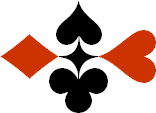 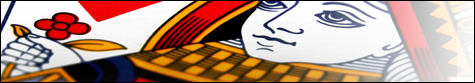 Serie 08 boekje 10 - West opent 1 SA   Bied beide handen
© Bridge OfficeAuteur: Thijs Op het Roodt

U bent altijd West en uw partner is Oost.Indien niet anders vermeld passen Noord en Zuid.Is het spelnummer rood dan bent u kwetsbaar.Wanneer oost of west past, is de bieding afgelopen.Na het eerste boekje vonden de cursisten dit zo leuk, dat ik maar de stoute schoenen heb aangetrokken en meerdere van deze boekjes ben gaan schrijven.

Het enthousiasme van de cursisten heeft mij doen besluiten om deze boekjes gratis aan iedereen die ze wil hebben, beschikbaar te stellen.

Ik heb bewust in eerste instantie geen antwoorden bij de boekjes gemaakt. Maar op veler verzoek toch met antwoorden.Ik zou het waarderen, wanneer u mijn copyright zou laten staan.

Mocht u aan of opmerkingen hebben, laat het mij dan weten.Ik wens u veel plezier met deze boekjes.
1♠H843Noord

West     OostZuid♠VB72VB72♥AH2Noord

West     OostZuid♥VB83VB83♦106Noord

West     OostZuid♦V5V5♣AV43Noord

West     OostZuid♣H86H861616111111
Bieding West

Bieding West
Bieding Oost
Bieding Oost
Bieding Oost
11223344556677889910102♠732Noord

West     OostZuid♠AVAV♥A82Noord

West     OostZuid♥VB106VB106♦AHV97Noord

West     OostZuid♦B10B10♣H3Noord

West     OostZuid♣1087421087421616101010
Bieding West

Bieding West
Bieding Oost
Bieding Oost
Bieding Oost
11223344556677889910103♠AV3Noord

West     OostZuid♠H92H92♥B106Noord

West     OostZuid♥V73V73♦A65Noord

West     OostZuid♦B843B843♣ HB95Noord

West     OostZuid♣107310731515666
Bieding West

Bieding West
Bieding Oost
Bieding Oost
Bieding Oost
11223344556677889910104♠H1073Noord

West     OostZuid♠AB964AB964♥V972Noord

West     OostZuid♥AB3AB3♦A4Noord

West     OostZuid♦1097310973♣HVBNoord

West     OostZuid♣661515101010
Bieding West

Bieding West
Bieding Oost
Bieding Oost
Bieding Oost
11223344556677889910105♠HB8Noord

West     OostZuid♠6565♥A7Noord

West     OostZuid♥HB8HB8♦A84Noord

West     OostZuid♦B732B732♣AB984Noord

West     OostZuid♣HV76HV761717101010
Bieding West

Bieding West
Bieding Oost
Bieding Oost
Bieding Oost
11223344556677889910106♠106Noord

West     OostZuid♠AH754AH754♥AHB8Noord

West     OostZuid♥109753109753♦H865Noord

West     OostZuid♦103103♣AV5Noord

West     OostZuid♣881717777
Bieding West

Bieding West
Bieding Oost
Bieding Oost
Bieding Oost
11223344556677889910107♠63Noord

West     OostZuid♠B852B852♥H93Noord

West     OostZuid♥VB105VB105♦A1096Noord

West     OostZuid♦V2V2♣AHB2Noord

West     OostZuid♣V96V961515888
Bieding West

Bieding West
Bieding Oost
Bieding Oost
Bieding Oost
11223344556677889910108♠A54Noord

West     OostZuid♠V7V7♥HV76Noord

West     OostZuid♥10951095♦10642Noord

West     OostZuid♦HB753HB753♣AHNoord

West     OostZuid♣109310931616666
Bieding West

Bieding West
Bieding Oost
Bieding Oost
Bieding Oost
11223344556677889910109♠H42Noord

West     OostZuid♠VB986VB986♥AH6Noord

West     OostZuid♥VB52VB52♦HB4Noord

West     OostZuid♦V3V3♣H1098Noord

West     OostZuid♣V2V21717101010
Bieding West

Bieding West
Bieding Oost
Bieding Oost
Bieding Oost
112233445566778899101010♠V1095Noord

West     OostZuid♠22♥AH85Noord

West     OostZuid♥643643♦A5Noord

West     OostZuid♦VB10972VB10972♣A98Noord

West     OostZuid♣HB5HB51717777
Bieding West

Bieding West
Bieding Oost
Bieding Oost
Bieding Oost
1122334455667788991010